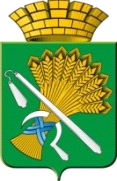 АДМИНИСТРАЦИЯ КАМЫШЛОВСКОГО ГОРОДСКОГО ОКРУГАП О С Т А Н О В Л Е Н И Еот 30.11.2020 N 821                                     Об утверждении Плана проведения экспертизы нормативных правовых актов администрации Камышловского городского округа на 2021 год Во исполнение Закона Свердловской области от 14 июля 2014 года № 74-ОЗ «Об оценке регулирующего воздействия проектов нормативных правовых актов Свердловской области и проектов муниципальных нормативных правовых актов и экспертизе нормативных правовых актов Свердловской области и муниципальных нормативных правовых актов», в соответствии с постановлением администрации Камышловского городского округа от 14.08.2020 года № 532 «О проведении оценки регулирующего воздействия проектов нормативных правовых актов Камышловского городского округа и экспертизы нормативных правовых актов Камышловского городского округа», на основании Устава Камышловского городского округа, администрация Камышловского городского округаПОСТАНОВЛЯЕТ:1.Утвердить План проведения экспертизы нормативных правовых актов администрации Камышловского городского округа на 2021 год (прилагается).2. Настоящее постановление опубликовать в газете «Камышловские известия» и разместить на официальном сайте Камышловского городского округа.3. Контроль за выполнением настоящего постановления возложить на заместителя главы администрации Камышловского городского округа Власову Е.Н.ГлаваКамышловского городского округа                                               А.В. ПоловниковПланпроведения экспертизы нормативных правовых актовадминистрации Камышловского городского округа на 2021 годУТВЕРЖДЕНпостановлением администрации Камышловского городского округа от 30.11.2020  № 821№ п/пРеквизиты нормативного правового акта (вид, дата, номер, наименование)Анализируемая сфераРазработчик нормативного правового актаДата начала проведения экспертизыНаправление «Экспертиза»Направление «Экспертиза»Направление «Экспертиза»Направление «Экспертиза»Направление «Экспертиза»1Решение Думы Камышловского городского округа от 19.03.2020 года №465 «Об утверждении Порядка проведения осмотров зданий, сооружений на территории Камышловского городского округа»эксплуатируемые здания на территории Камышловского городского округаотдел архитектуры и градостроительства администрации Камышловского городского округаI квартал 2021 года2Решение Думы Камышловского городского округа от 25.04.2019 года №367 «О порядке предоставления муниципальных гарантий по инвестиционным проектам за счет местного бюджета»муниципальные гарантии по инвестиционным проектамотдел экономики администрации Камышловского городского округаI квартал 2021 года3Постановление администрации Камышловского городского округа от 25.03.2020 года №201 Об утверждении административного регламента предоставления муниципальной услуги «Утверждение схемы расположения земельного участка или земельных участков на кадастровом плане территории»земельные отношенияотдел архитектуры и градостроительства администрации Камышловского городского округаII квартал 2021 года4Решение Думы Камышловского городского округа от 16.07.2020 года №508 «Об утверждении Положения об установлении льготной арендной платы и ее размеров юридическим и физическим лицам, владеющим на праве аренды находящимися в муниципальной собственности объектами культурного наследия (памятниками истории и культуры) народов Российской Федерации, вложившим свои средства в работу по их сохранению и обеспечившим выполнение этих работ»аренда муниципального имуществакомитет по управлению имуществом и земельным ресурсам администрации Камышловского городского округаII квартал 2021 года5Решение Думы Камышловского городского округа от 19.03.2020 года №464 «О внесении изменений в Правила землепользования и застройки Камышловского городского округа, утвержденные решением Думы Камышловского городского округа от 25.05.2017 года №116»земельные отношения и градостроительствоотдел архитектуры и градостроительства администрации Камышловского городского округаIII квартал 2021 года6Решение Думы Камышловского городского округа от 19.08.2016 года №670 «Об утверждении Положения о порядке формирования, ведения и обязательного опубликования перечня муниципального имущества, предназначенного для оказания имущественной поддержки субъектам малого и среднего предпринимательства в Камышловском городском округе»имущественная поддержкакомитет по управлению имуществом и земельным ресурсам администрации Камышловского городского округаIII квартал 2021 года7Решение Думы Камышловского городского округа от 16.07.2020 года № 515 «О внесении изменений в Правила землепользования и застройки Камышловского городского округа, утвержденные решением Думы Камышловского городского округа от 25.05.2017 года №116»земельные отношения и градостроительствоотдел архитектуры и градостроительства администрации Камышловского городского округаIV квартал 2021 года8Решение Думы Камышловского городского округа от 21.02.2018 года №225 «Об утверждении правил благоустройства, обеспечения санитарного содержания территории Камышловского городского округа в новой редакции»благоустройствоотдел жилищно-коммунального и городского хозяйства администрации Камышловского городского округаIV квартал 2021 годаНаправление «Оценка фактического воздействия»Направление «Оценка фактического воздействия»Направление «Оценка фактического воздействия»Направление «Оценка фактического воздействия»Направление «Оценка фактического воздействия»1Распоряжение главы Камышловского городского округа от 04.05.2017 №142-Р «О внесении изменений в Административный регламент муниципального жилищного контроля на территории Камышловского городского округа, утвержденный распоряжением главы Камышловского городского округа от 28.08.2012 года № 196-р «Об утверждении Административного регламента муниципального жилищного контроля на территории Камышловского городского округа»жилищный контрольотдел жилищно-коммунального и городского хозяйства администрации Камышловского городского округаI квартал 2021 года2Решение Думы Камышловского городского округа от 26.07.2018 №274 «Об утверждении положения о предоставлении в аренду муниципального имущества, находящегося в собственности Камышловского городского округа"аренда муниципального имуществакомитет по управлению имуществом и земельным ресурсам администрации Камышловского городского округаIII квартал 2021 года